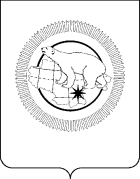 П Р И К А ЗВ целях уточнения отдельных положений нормативных правовых актов Департамента социальной политики Чукотского автономного округа в соответствие с законодательством Российской Федерации,ПРИКАЗЫВАЮ:1. Внести в Приложение к Приказу Департамента социальной политики Чукотского автономного округа от 24 января 2023 года № 36 «Об утверждении Административного регламента Департамента социальной политики Чукотского автономного округа по предоставлению государственной услуги «Содействие гражданам в поиске подходящей работы» следующие изменения:пункт 2.8 раздела 2 «Стандарт предоставления государственной услуги» изложить в следующей редакции:«2.8. Исчерпывающий перечень оснований для приостановления государственной услуги или отказа в предоставлении государственной услуги2.8.1. Основанием для приостановления предоставления государственной услуги является направление ГКУ ЧАО «МЦЗН» гражданина на профессиональное обучение и получение дополнительного профессионального образования.2.8.2. Основаниями для отказа в предоставлении государственной услуги являются:1) непредставление или представление не всех документов, предусмотренных пунктом 2.6.1 настоящего раздела;2) отказ заявителя от предоставления государственной услуги.»;пункт 3.3.8 подраздела «Подбор гражданину подходящей работы» раздела 3 «Состав, последовательность и сроки выполнения административных процедур (действий) по предоставлению государственной услуги, требования к порядку их выполнения» изложить в следующей редакции:«3.3.8. ГКУ ЧАО «МЦЗН» предлагает пройти профессиональное обучение или получить дополнительное профессиональное образование по направлению ГКУ ЧАО «МЦЗН» женщинам, находящимся в отпуске по уходу за ребёнком до достижения им возраста трёх лет, незанятым гражданам, которым назначена страховая пенсия по старости и которые стремятся возобновить трудовую деятельность.»;пункт 5.5 раздела 5 «Досудебный (внесудебный) порядок обжалования решений и действий (бездействия) органа, предоставляющего государственную услугу, многофункционального центра, а также их должностных лиц, государственных служащих, работников» изложить в следующей редакции:«5.5. Жалоба на решения и действия (бездействие) Департамента, должностного лица Департамента, государственного служащего, начальника Департамента, ГКУ ЧАО «МЦЗН», работника ГКУ ЧАО «МЦЗН», ГКУ «МФЦ Чукотского автономного округа», работника ГКУ «МФЦ Чукотского автономного округа» может быть направлена по почте, через ГКУ «МФЦ Чукотского автономного округа», с использованием сети «Интернет», единого портала либо регионального портала, а также может быть принята при личном приёме заявителя.».2. Внести в Приложение к Приказу Департамента социальной политики Чукотского автономного округа от 24 января 2023 года № 37 «Об утверждении Административного регламента Департамента социальной политики Чукотского автономного округа по предоставлению государственной услуги «Содействие работодателям в подборе необходимых работников» следующие изменения:пункты 3.11.3, 3.11.4 подраздела «Требования к реализации сервиса «Массовый отбор кандидатов на работу» раздела 3 «Состав, последовательность и сроки выполнения административных процедур (действий), требования к порядку их выполнения, в том числе особенностей выполнения административных процедур в электронной форме» изложить в следующей редакции:«3.11.3. ГКУ ЧАО «МЦЗН» в срок не позднее 2 рабочих дней с момента принятия заявления с использованием единой цифровой платформы направляет работодателю, за исключением случаев, предусмотренных пунктом 3.11.4. настоящего Административного регламента, уведомление, содержащее:1) перечень подобранных кандидатур работников и резюме по каждому кандидату;2) информацию о порядке согласования работодателем с гражданами (кандидатами на работу) даты и времени проведения переговоров о трудоустройстве (собеседования) и направления в ГКУ ЧАО «МЦЗН» сведений о результатах указанных переговоров (собеседования) в течение 14 дней или в иной срок, согласованный между работодателем и ГКУ ЧАО «МЦЗН» и (или) предусмотренный законодательством, с использованием единой цифровой платформы.3.11.4. В случае реализации ГКУ ЧАО «МЦЗН» сервиса «Массовый отбор кандидатов на работу», ГКУ ЧАО «МЦЗН» в срок не позднее одиннадцати рабочих дней с момента принятия заявления направляет работодателю с использованием единой цифровой платформы уведомление, содержащее:1) перечень подобранных кандидатур работников с указанием результатов проведения массового отбора по каждому кандидату;2) информацию о порядке направления в ГКУ ЧАО «МЦЗН» сведений о результатах переговоров о трудоустройстве (собеседования) с гражданами (кандидатами на работу) в течение 14 дней или в иной срок, согласованный между работодателем и ГКУ ЧАО «МЦЗН», или предусмотренный законодательством, с использованием единой цифровой платформы.ГКУ ЧАО «МЦЗН» также направляет работодателю отчёт о реализации сервиса «Массовый отбор кандидатов на работу».»;пункт 5.5 раздела 5 «Досудебный (внесудебный) порядок обжалования решений и действий (бездействия) органа, предоставляющего государственную услугу, многофункционального центра, а также их должностных лиц, государственных служащих, работников» изложить в следующей редакции:«5.5. Жалоба на решения и действия (бездействие) Департамента, должностного лица Департамента, государственного служащего, начальника Департамента, ГКУ ЧАО «МЦЗН», работника ГКУ ЧАО «МЦЗН», ГКУ «МФЦ Чукотского автономного округа», работника ГКУ «МФЦ Чукотского автономного округа» может быть направлена по почте, через ГКУ «МФЦ Чукотского автономного округа», с использованием сети «Интернет», единого портала либо регионального портала, а также может быть принята при личном приёме заявителя.».3. Внести в Приложение к Приказу Департамента социальной политики Чукотского автономного округа от 24 января 2023 года № 38 «Об утверждении Административного регламента Департамента социальной политики Чукотского автономного округа по предоставлению государственной услуги «Содействие безработным гражданам и гражданам, зарегистрированным в органах службы занятости в целях поиска подходящей работы, в переезде и безработным гражданам и гражданам, зарегистрированным в органах службы занятости в целях поиска подходящей работы, и членам их семей в переселении в другую местность для трудоустройства по направлению органов службы занятости» следующие изменения:пункт 2.6.5 подраздела 2.6 «Исчерпывающий перечень документов, необходимых в соответствии с законодательными или иными нормативными правовыми актами для предоставления государственной услуги, с разделением на документы и информацию, которые заявитель должен представить самостоятельно, и документы, которые заявитель вправе представить по собственной инициативе, так как они подлежат представлению в рамках межведомственного информационного взаимодействия» раздела 2 «Общие положения» изложить в следующей редакции:«2.6.5. Заявление подаётся гражданином в ГКУ ЧАО «МЦЗН, в котором гражданин состоит на учёте в качестве безработного, или в ГКУ ЧАО «МЦЗН по месту жительства гражданина, зарегистрированного в органах службы занятости в целях поиска подходящей работы, в форме электронного документа с использованием единой цифровой платформы.»;пункт 5.4 раздела 5 «Досудебный (внесудебный) порядок обжалования решений и действий (бездействия) органа, предоставляющего государственную услугу, многофункционального центра, а также их должностных лиц, государственных служащих, работников» изложить в следующей редакции:«5.4. Жалоба на решения и действия (бездействие) Департамента, должностного лица Департамента, государственного служащего, начальника Департамента, ГКУ ЧАО «МЦЗН», работника ГКУ ЧАО «МЦЗН», ГКУ «МФЦ Чукотского автономного округа», работника ГКУ «МФЦ Чукотского автономного округа» может быть направлена по почте, через ГКУ «МФЦ Чукотского автономного округа», с использованием сети «Интернет», единого портала либо регионального портала, а также может быть принята при личном приёме заявителя.».4. Контроль за исполнением настоящего приказа оставляю за собой.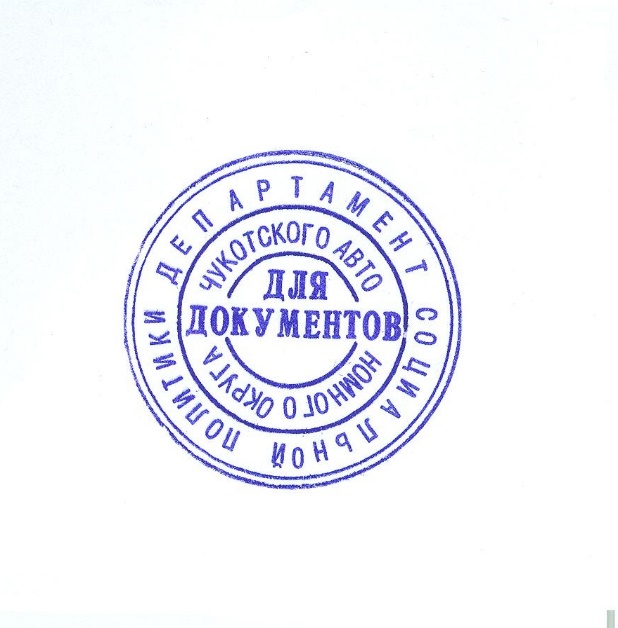 И.о. начальника Департамента                                                                  Л.Н. БрянцеваДЕПАРТАМЕНТ СОЦИАЛЬНОЙ ПОЛИТИКИ ЧУКОТСКОГО АВТОНОМНОГО ОКРУГАот 13 февраля 2023 года №107г. АнадырьО внесении изменений в некоторые приказы Департамента социальной политики Чукотского автономного округа